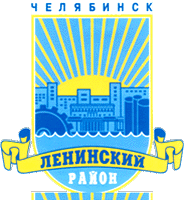 Председатель СОВЕТа депутатов ленинского района города Челябинска 
первого созываРАСПОРЯЖЕНИЕ«29» марта 2019 года                                                                                                             № 10Об утверждении Перечня должностей муниципальной службы в аппарате Совета депутатов Ленинского района города Челябинска, при замещении которых муниципальные служащие обязаны представлять сведения о своих доходах, расходах, об имуществе и обязательствах имущественного характера, а также сведения о доходах, расходах, об имуществе и обязательствах имущественного характера своих супруги (супруга) и несовершеннолетних детей В соответствии с федеральными законами 25 декабря 2008 года № 273-ФЗ                               «О противодействии коррупции», от 02 марта 2007 года  № 25-ФЗ «О муниципальной службе в Российской Федерации», руководствуясь Уставом Ленинского района города ЧелябинскаПризнать утратившими силу распоряжение председателя Совета депутатов Ленинского района города Челябинска от 06.12.2018 № 39 «Об утверждении Перечня должностей муниципальной службы в аппарате Совета депутатов Ленинского района                                города Челябинска, при замещении которых муниципальные служащие обязаны представлять сведения о своих доходах, расходах об имуществе и обязательствах имущественного характера, а также сведения о доходах, расходах об имуществе и обязательствах имущественного своих супруги (супруга) и несовершеннолетних детей».  Утвердить Перечень должностей муниципальной службы в аппарате Совета депутатов Ленинского района города Челябинска, при замещении которых муниципальные служащие обязаны представлять сведения о своих доходах, расходах, об имуществе и обязательствах имущественного характера, а также сведения о доходах, расходах, об имуществе и обязательствах имущественного характера своих супруги (супруга) и несовершеннолетних детей (далее – Перечень) (приложение).3. Начальнику организационно-правового отдела Совета депутатов Ленинского района города Челябинска (О. А. Цыбульская) обеспечить размещение настоящего распоряжения на официальном сайте Совета депутатов Ленинского района города Челябинска в информационно-телекоммуникационной сети «Интернет».4.	Контроль исполнения настоящего распоряжения оставляю за собой.5.	Настоящее распоряжение вступает в силу с момента его подписания.Председатель Совета депутатов Ленинского района города Челябинска                                                                 А. В. Рябенко                                                       ПРИЛОЖЕНИЕк распоряжению председателя  Совета депутатов Ленинского района города Челябинскаот 29.03.2019 г. № 10Перечень должностей муниципальной службы в аппарате Совета депутатов Ленинского района города Челябинска,при замещении которых муниципальные служащие обязаны представлять сведения о своих доходах, расходах об имуществе и обязательствах имущественного характера, а также сведения о доходах, расходах об имуществе и обязательствах имущественного характера своих супруги (супруга) и несовершеннолетних детей1. Начальник организационно-правового отдела Совета депутатов Ленинского района города Челябинска.2. Консультант-юрист организационно-правового отдела Совета депутатов Ленинского района города Челябинска.Председатель Совета депутатов Ленинского района города Челябинска                                                                      А. В. Рябенко